　第２４回あびこ子どもまつり　パソコン楽しみ隊イベント実施要領　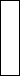 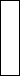 １．全体スケジュール日時：2018年10月21日(日)　　8：30搬入、9:30ｵｰﾌﾟニング、10：00～15：00各コーナー実施15:00片付け開始（時間厳守）、16：00連絡事項とアンケート記入２．パソ隊のスケジュール8:30集合・準備、10:00コーナースタート、15:00コーナー終了、15:00片付け開始、撤収・散会３．場所とイベント		場　　所 ： アビスタ2F　第2学習室 (消しゴムはんこと共用)イベント ： ①額縁プリクラ、②缶バッチ４．使用機材　（　）内は持込み者・額縁プリクラ撮影	 デジカメ２台（林、萩谷）、ＳＤカード（丹内6枚）
・額縁プリクラ印刷	 パソコン２台（桒田、小西）、プリンター２台（桒田、小西）　　　　　　　　　　　　　　　　　　　　　　
・缶バッチ塗り絵		 パソコン４台（小林、仙石、梅本、三輪）　ＵＳＢメモリ４個（パソ隊）
・缶バッチ印刷　　　 パソコン２台（藤田、川嶋）プリンター２台（丹内、川嶋）・缶バッチ制作　　　 制作機３台（パソ隊２台、比留間１台）・その他						 予備パソコン（比留間１台）、予備プリンター（比留間１台）Ｌ版用紙（丹内）、スクリーン（桒田）　　５．参加者役割　　　　　　　　　　　　　　　　　　　　・リーダー／サブリーダー・・・　２名　比留間、丹内・誘導	・・・・・・・・・・・	２名　坂本、島田、（比留間）・受付	・・・・・・・・・・・	４名　槇島、川嶋、島津、大村　・額縁製作・会場撮影　・・・・　１名　稲葉谷・額縁プリクラ撮影・・・・・・  ２名　林*、萩谷、大藤、（稲葉谷）・額縁プリクラ印刷・・・・・・  ３名　桒田、小西　
・缶バッチ塗り絵・・・・・・・　４名　小林、仙石、梅本、三輪・缶バッチ印刷　・・・・・・・  ２名　藤田、窪田・缶バッチ制作　・・・・・・・  ２名　西野、大比賀、（丹内）　　参加者合計22名　    *　パソ隊隊員ではありませんが、写真撮影の応援をしていただきます。６．消耗品			プリンターインク代相当の補助あり７．駐車場			津川興業駐車場：1台、旧あびこん（野菜直売所）：約700ｍ　制限なし８．昼食　　　　　　弁当、飲み物は用意します。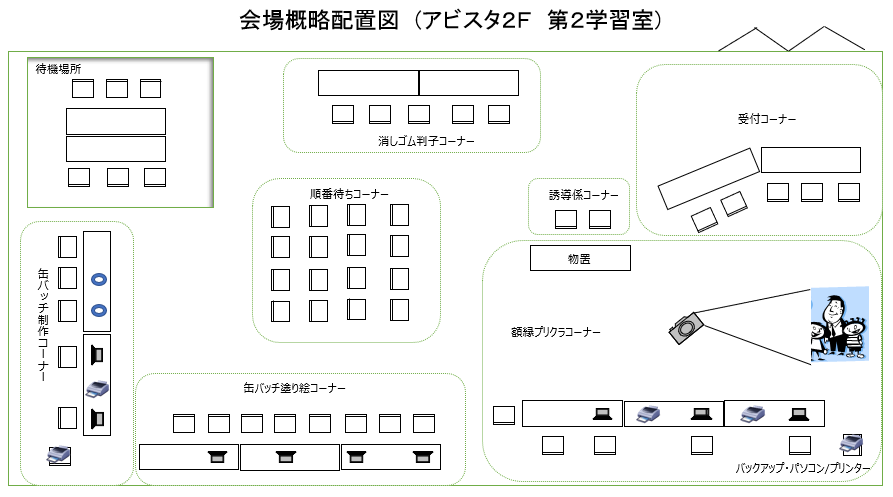 *プリンターの持ち込みについてプリンターを持ち込まれる方は、前日の10月20日に必ず搬入してください。パソコンとプリンターのセットで正常に印刷できることを確認します。また、額縁プリクラ印刷で使用する機材は、額縁プリクラ印刷マクロの調整を行います。必ず、予備のインクも準備してください。*駐車場について津川興行の駐車場が1台だけ使用可能です。門は、8:00-9:30、15:30-16:30の間、開錠されます。駐車には駐車許可証が必要となります。現在、比留間が保有しています。津川興行の駐車場を利用したい方は、比留間までお知らせください。アビスタの駐車場は、当日は、15時30分以降でないと使用できません。機器の搬出のために車を利用する場合は、まず、旧あびこんの駐車場に駐車し、15時30分以降に車を移動し、機器を搬出してください。駐車場の位置関係は、下記のようになります。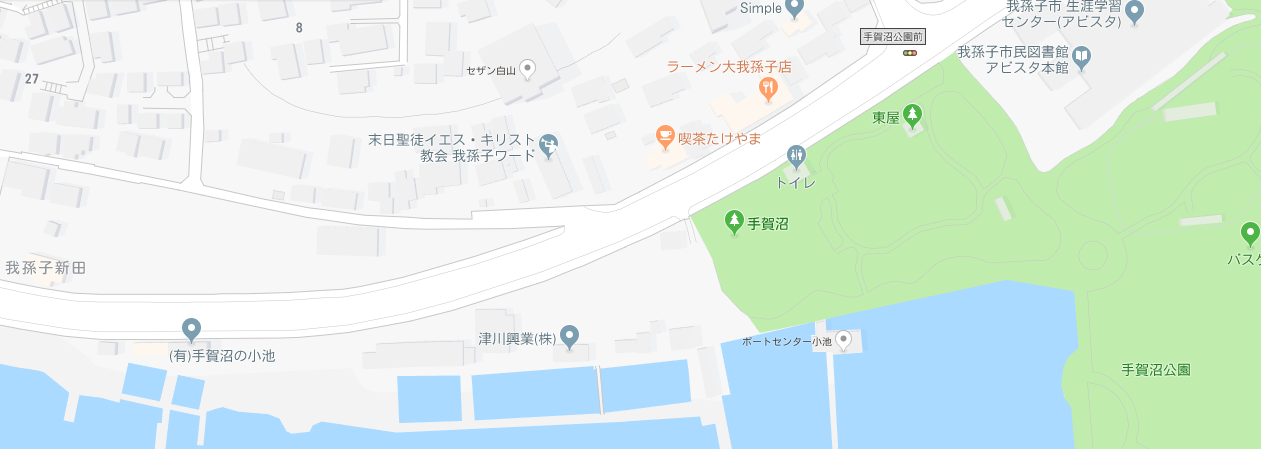 *弁当、飲み物の手配今回は都合により、当日は参加できませんが、昨年と同様に郡司さんに手配をお願いしています。*体制、使用機材、事前検証およびマニュアル等について「子どもまつり　情報共有サイト」https://abi.sakura.ne.jp/activities/を参照してください。以上